Please complete the below and submit this application + all associated documents in a single Word file or pdf. Are you a faculty member or student?Are you using primarily qualitative or quantitative methods?Project Title:Principal Investigator: NameEmailCell phoneIntroduction to Project:This introduction should include an approximately 300-word literature review of existing scholarship showing how your project connects with established bodies of work. Please be sure to briefly introduce in an additional 200-300 words: 1) who your participants are 2) what you will be asking them to do 3) where you will conduct the study, and 4) why you want to do the work you're proposing (your scholarly motivation). 2a. Research Questions under Investigation: Briefly describe the scholarly questions your study is designed to answer. What do you aim to find out? Please keep in mind that scholars should be clear and open regarding the purpose, methods, outcomes, and sponsors of their work. Scholars must also be prepared to acknowledge and disclose to participants and collaborators all tangible and intangible interests that have, or may reasonably be perceived to have, an impact on their work. (Adapted from the 2012 Statement on Ethics of the American Anthropological Association)2b. Scholarly Merit:Describe the scholarly merit of the project and any likely benefits of the project to our understanding of the situation or topic that you're studying.3a. Methods: Description of the population of your participants:3b. Methods: Description of what participants will do:4a. Selection of Participants:Describe how participants will be selected, with attention to equitable representation of gender and ethnicity whenever possible given the aims of your study.4b. How will participants be recruited:4c. Recruitment materials: Include any recruitment materials you will use, such as email text, fliers, web announcements, Facebook event descriptions, etc, as part of this application.4d. Will your participants include protected populations (e.g. prisoners, children, pregnant women)?5. What will participants be told regarding 1) your role and the roles of any researchers on your project, 2) the research itself, and 3) the character of their participation in the research?6a. Do you plan to use written or oral documentation of informed consent?6b. Describe the procedures you will use to obtain informed consent.6c. Include Informed Consent Document as part of this Application.7. Does your project require any deception?8a. Confidentiality: Describe the kind of data you will collect (confidential, anonymous, identifiable), how you will protect the data, and how you will store the data8b. Describe the risks if confidentially is breached.9a. Will you be collecting any of the following information? 	Immigration Status  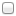 Illegal Behavior  Sexual Behavior or Orientation  Previous Crime Victimization  Other Sensitive Information None of the Above 9b. Describe the kind of information you want to obtain from participants and the level of personal sensitivity.10a. Briefly describe your procedures for debriefing or conducting an exit interview.Elements of an exit interview/debriefing include: 1) thanking the participants for their time and effort in the study; 2) remind the participants not to discuss the study or their experiences with others outside of the Investigators and the IRB, since otherwise they could be affecting the responses of potential participants; 3) describe the purpose of the study; 4) provide full contact information for the Principal Investigator; 5) provide full contact information for the IRB (Prof. Edwalds-Gilbert, Amy Emmert); 6) provide contact information for follow-up counseling in the case of emotional distress.10b. Include debriefing document or script for oral debriefing/exit interview.11. Benefits of the Research Project:Please describe any benefits for wider questions that address needs of specific communities or society at large.12. Assessment of risk to participants:Identify possible risks to participants and describe how they will be handled.13. Direct Benefits for Participants:Please describe any direct benefits to your participants, such as payment, documented health benefits, and/or other types of compensation.14. Include as part of this application all required stimulus materials (e.g., interview questions, documents with images or text or descriptions of videos you will use in your work.15. Injury Coverage (this statement MUST appear in your Informed Consent document, including Oral Consent document). There is no injury coverage for this project. Scripps College cannot cover any costs of injury resulting from this project if any were to occur.